Momentary Interval Recording Datasheet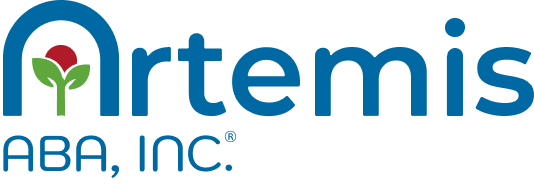 + = Target behavior observed during the active data recording interval 
 - = Target behavior did not occur  Percent of occurrence: total times behavior observed (_____) / number of intervals (______) * 100% =  _____%Percent of occurrence: total times behavior observed (_____) / number of intervals (______) * 100% =  _____%Patient Name:Date(s):Data Collector:Operational Definition of Target Behavior:Interval Length:Active Data Recording Interval: (Time during interval that data collector observes behavior):DateInterval #Interval #Interval #Interval #Interval #Interval #Interval #Interval #Interval #Interval #Interval #Total times behavior observedTotal times behavior observed12345678910(+/-)DateInterval #Interval #Interval #Interval #Interval #Interval #Interval #Interval #Interval #Interval #Total times behavior observed12345678910(+/-)